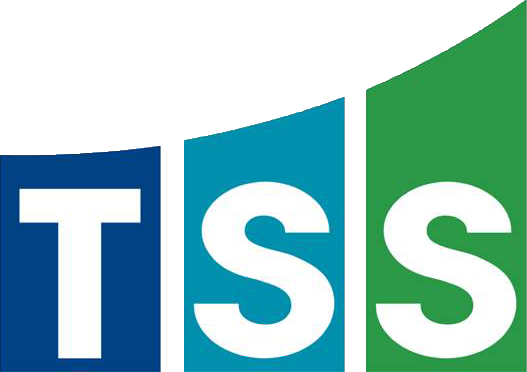 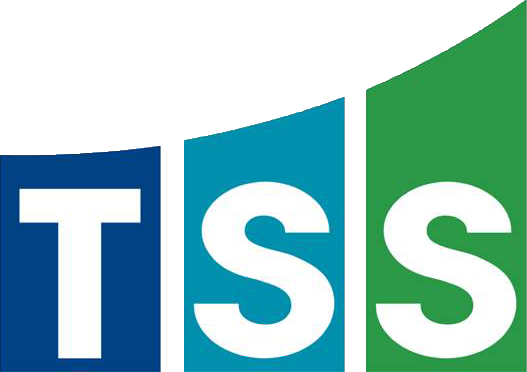 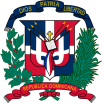 nombre del oferente:        ………………nombre y apellido…………………………………… en calidad de ……………………………………………….., debidamente autorizado para actuar en nombre y representación de (poner aquí nombre del Oferente y sello de la compañía, si procede)Firma ___________________________________……../……../……….… fecha      Item No.Descripción del Bien, Servicio u ObraUnidad demedidaCant.Precio UnitarioITBISPrecio Unitario Final(Precio Unitario + ITBIS)TOTAL(Precio Unitario Final x Cantidad)1Renovación del Licenciamiento de la Plataforma de Monitoreo Manage EngineUnidad1VALOR  TOTAL DE LA OFERTA (Sumatoria del Precio unitario final * cantidad): ……………………………………………………………… RD$Valor total de la oferta en letras:……………………………………………………………………………………………………………………………………VALOR  TOTAL DE LA OFERTA (Sumatoria del Precio unitario final * cantidad): ……………………………………………………………… RD$Valor total de la oferta en letras:……………………………………………………………………………………………………………………………………VALOR  TOTAL DE LA OFERTA (Sumatoria del Precio unitario final * cantidad): ……………………………………………………………… RD$Valor total de la oferta en letras:……………………………………………………………………………………………………………………………………VALOR  TOTAL DE LA OFERTA (Sumatoria del Precio unitario final * cantidad): ……………………………………………………………… RD$Valor total de la oferta en letras:……………………………………………………………………………………………………………………………………VALOR  TOTAL DE LA OFERTA (Sumatoria del Precio unitario final * cantidad): ……………………………………………………………… RD$Valor total de la oferta en letras:……………………………………………………………………………………………………………………………………VALOR  TOTAL DE LA OFERTA (Sumatoria del Precio unitario final * cantidad): ……………………………………………………………… RD$Valor total de la oferta en letras:……………………………………………………………………………………………………………………………………VALOR  TOTAL DE LA OFERTA (Sumatoria del Precio unitario final * cantidad): ……………………………………………………………… RD$Valor total de la oferta en letras:……………………………………………………………………………………………………………………………………VALOR  TOTAL DE LA OFERTA (Sumatoria del Precio unitario final * cantidad): ……………………………………………………………… RD$Valor total de la oferta en letras:……………………………………………………………………………………………………………………………………VALOR  TOTAL DE LA OFERTA (Sumatoria del Precio unitario final * cantidad): ……………………………………………………………… RD$Valor total de la oferta en letras:……………………………………………………………………………………………………………………………………